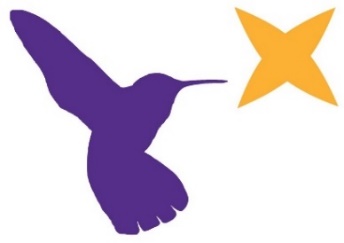 Greenfinch Home Learning PlanWeek Commencing 1/03/2021Greenfinch Home Learning PlanWeek Commencing 1/03/2021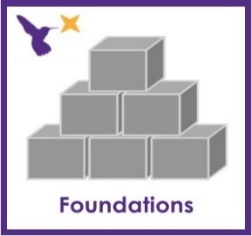 Maths activities Maths activities Literacy activitiesLiteracy activitiesThe maths focus is shape this week. Here is a nice song to introduce shape https://www.youtube.com/watch?v=Umu58RxNL7I&safe=true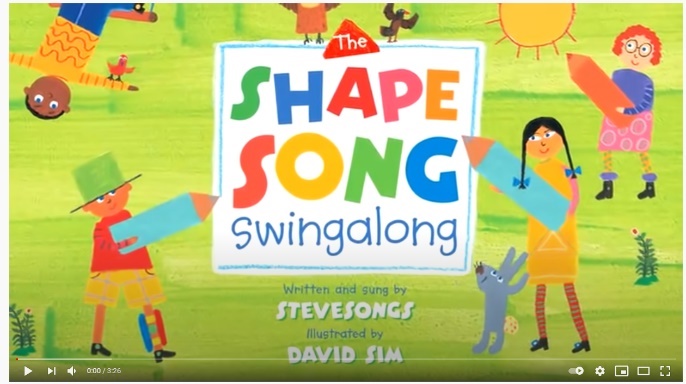 At this stage it is all about exposing your child to different shapes and using the correct voacabulary to label the shapes that they see. The main shapes that we start with are circle, square and triangle. You could then extend this further to introduce the shape rectangle. Initally children can often find this shape difficult due to its similarities with a square. Playing with shapes is a great way to explore and learn about them, you could try some potato printing like this.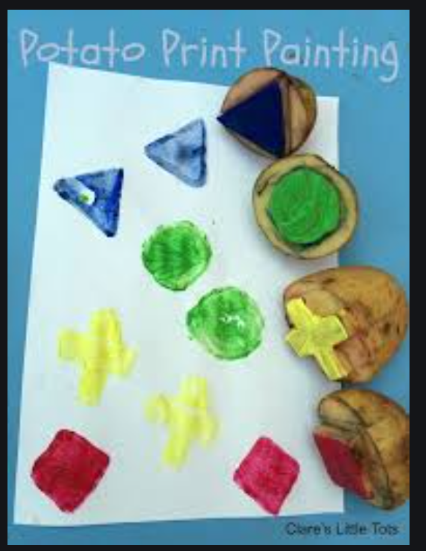 Alternativley you could try and make a house like in the story using this shape template. https://www.twinkl.co.uk/resource/t-t-7311-houses-and-homes-build-a-house-using-shapes 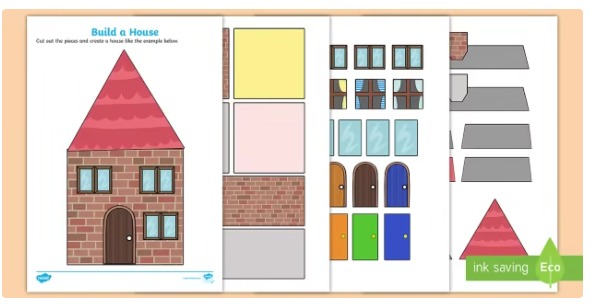 You could also support this activity with this song which can be found on the school website.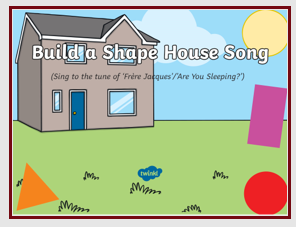 Counting songs that the children are familiar with can be found here. www.helpkidzlearn.comUsername:WestoaksPassword:Westoaks1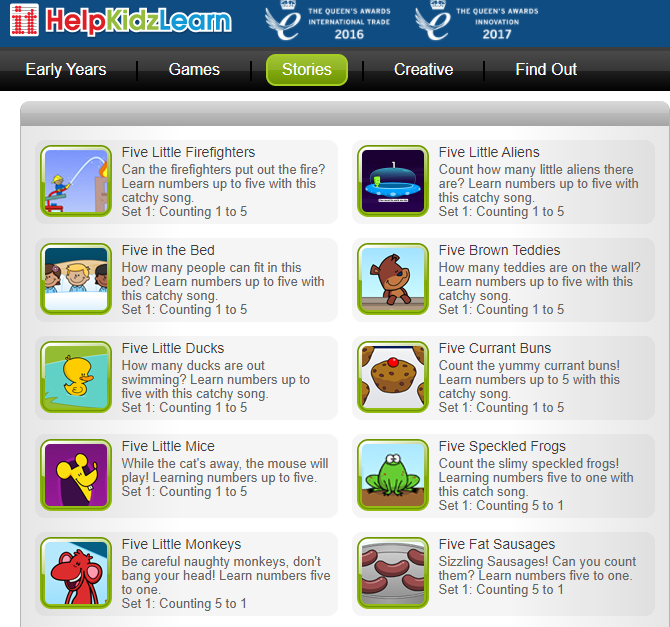 The maths focus is shape this week. Here is a nice song to introduce shape https://www.youtube.com/watch?v=Umu58RxNL7I&safe=trueAt this stage it is all about exposing your child to different shapes and using the correct voacabulary to label the shapes that they see. The main shapes that we start with are circle, square and triangle. You could then extend this further to introduce the shape rectangle. Initally children can often find this shape difficult due to its similarities with a square. Playing with shapes is a great way to explore and learn about them, you could try some potato printing like this.Alternativley you could try and make a house like in the story using this shape template. https://www.twinkl.co.uk/resource/t-t-7311-houses-and-homes-build-a-house-using-shapes You could also support this activity with this song which can be found on the school website.Counting songs that the children are familiar with can be found here. www.helpkidzlearn.comUsername:WestoaksPassword:Westoaks1Sharing books with your child includes talking about the book and not just reading the story. Studies show that when children share books with adults, they learn language faster.You can find the story cards to introduce the story to your child on the school website. 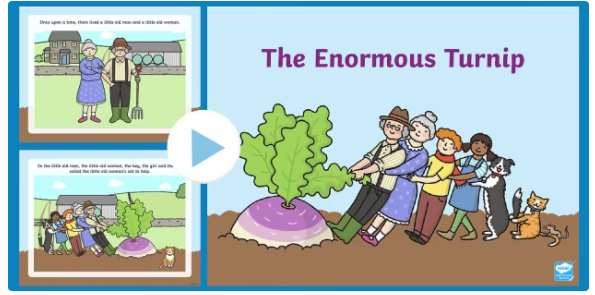 When you are retelling the story, it is good to use time connectives such and first, next, after that and finally. This will help your child to sequencing the story. 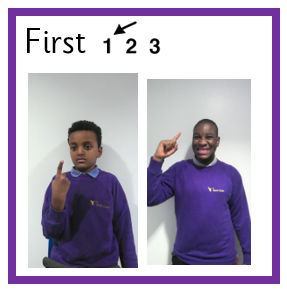 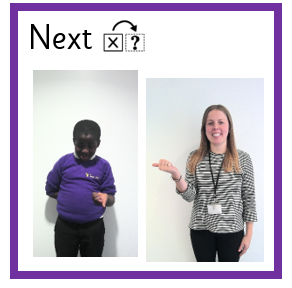 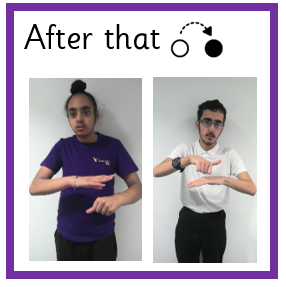 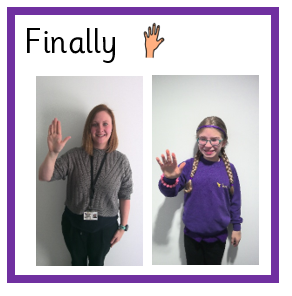 As pupils will now be familiar with the story it is a good opportunity to introduce the new vocabulary and establish your child’s understanding of this. You could try this activity below to help with learning the new vocabulary and characters. 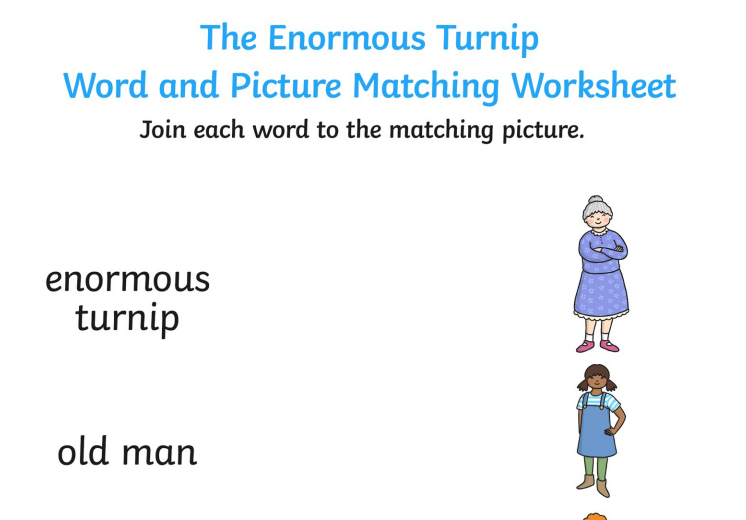 There are also some fantastic resources to help pupils read on the BBC website called Alphablocks. This is a great introduction to reading.https://www.bbc.co.uk/cbeebies/shows/alphablocks You could always try this interactive jigsaw too https://www.bbc.co.uk/cbeebies/puzzles/alphablocks-jigsawSharing books with your child includes talking about the book and not just reading the story. Studies show that when children share books with adults, they learn language faster.You can find the story cards to introduce the story to your child on the school website. When you are retelling the story, it is good to use time connectives such and first, next, after that and finally. This will help your child to sequencing the story. As pupils will now be familiar with the story it is a good opportunity to introduce the new vocabulary and establish your child’s understanding of this. You could try this activity below to help with learning the new vocabulary and characters. There are also some fantastic resources to help pupils read on the BBC website called Alphablocks. This is a great introduction to reading.https://www.bbc.co.uk/cbeebies/shows/alphablocks You could always try this interactive jigsaw too https://www.bbc.co.uk/cbeebies/puzzles/alphablocks-jigsawPhysical activities One of the skills that we focus on during PE teaching is the skill of getting dressed and undressed. You could encourage this skill on a morning and evening as part of your child’s routine. Learning to take their own shoes and coat off is also a good skill. A video demonstration of this can be seen herehttps://www.youtube.com/watch?v=73qom9IueV8BBC have an interactive radio pod cast by Justin Fletcher based around dance and ‘getting moving’. https://www.bbc.co.uk/teach/school-radio/ks1-dance-lets-move-the-enormous-turnip/zmxcrj6  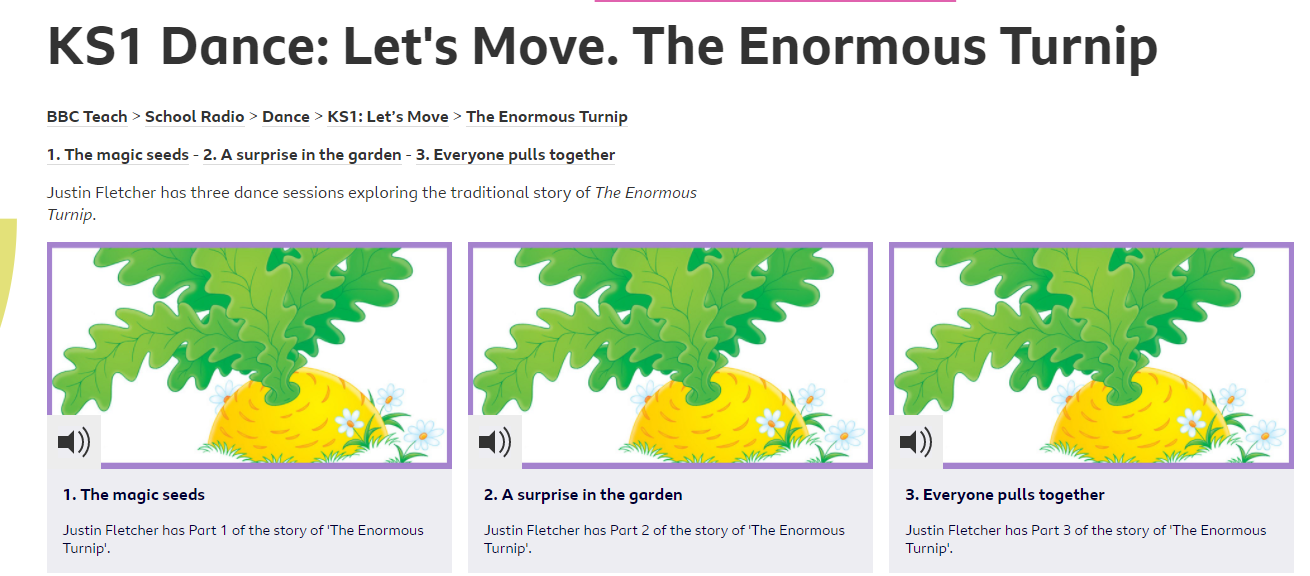 You could try these movements to get your body moving too. 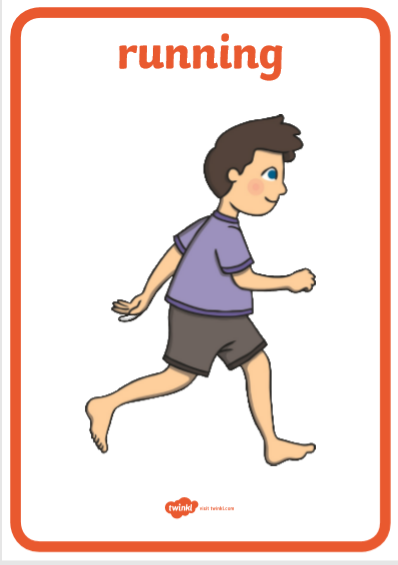 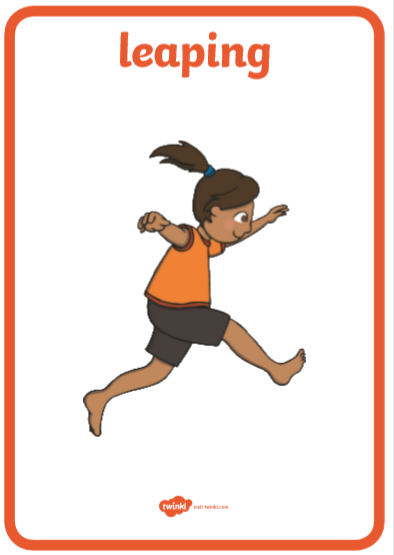 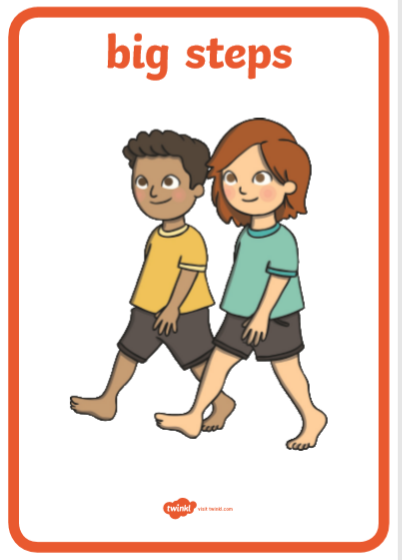 If you have a skipping rope, dressing gown tie or dog lead at home you could also try pulling activities like tug or war as if you were trying to pull the turnip up and out of the ground. You could play this one to one with your child. 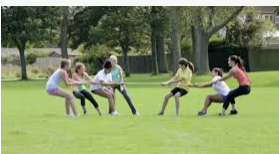 Physical activities One of the skills that we focus on during PE teaching is the skill of getting dressed and undressed. You could encourage this skill on a morning and evening as part of your child’s routine. Learning to take their own shoes and coat off is also a good skill. A video demonstration of this can be seen herehttps://www.youtube.com/watch?v=73qom9IueV8BBC have an interactive radio pod cast by Justin Fletcher based around dance and ‘getting moving’. https://www.bbc.co.uk/teach/school-radio/ks1-dance-lets-move-the-enormous-turnip/zmxcrj6  You could try these movements to get your body moving too. If you have a skipping rope, dressing gown tie or dog lead at home you could also try pulling activities like tug or war as if you were trying to pull the turnip up and out of the ground. You could play this one to one with your child. Physical activities One of the skills that we focus on during PE teaching is the skill of getting dressed and undressed. You could encourage this skill on a morning and evening as part of your child’s routine. Learning to take their own shoes and coat off is also a good skill. A video demonstration of this can be seen herehttps://www.youtube.com/watch?v=73qom9IueV8BBC have an interactive radio pod cast by Justin Fletcher based around dance and ‘getting moving’. https://www.bbc.co.uk/teach/school-radio/ks1-dance-lets-move-the-enormous-turnip/zmxcrj6  You could try these movements to get your body moving too. If you have a skipping rope, dressing gown tie or dog lead at home you could also try pulling activities like tug or war as if you were trying to pull the turnip up and out of the ground. You could play this one to one with your child. Physical activities One of the skills that we focus on during PE teaching is the skill of getting dressed and undressed. You could encourage this skill on a morning and evening as part of your child’s routine. Learning to take their own shoes and coat off is also a good skill. A video demonstration of this can be seen herehttps://www.youtube.com/watch?v=73qom9IueV8BBC have an interactive radio pod cast by Justin Fletcher based around dance and ‘getting moving’. https://www.bbc.co.uk/teach/school-radio/ks1-dance-lets-move-the-enormous-turnip/zmxcrj6  You could try these movements to get your body moving too. If you have a skipping rope, dressing gown tie or dog lead at home you could also try pulling activities like tug or war as if you were trying to pull the turnip up and out of the ground. You could play this one to one with your child. Weekly learning projects 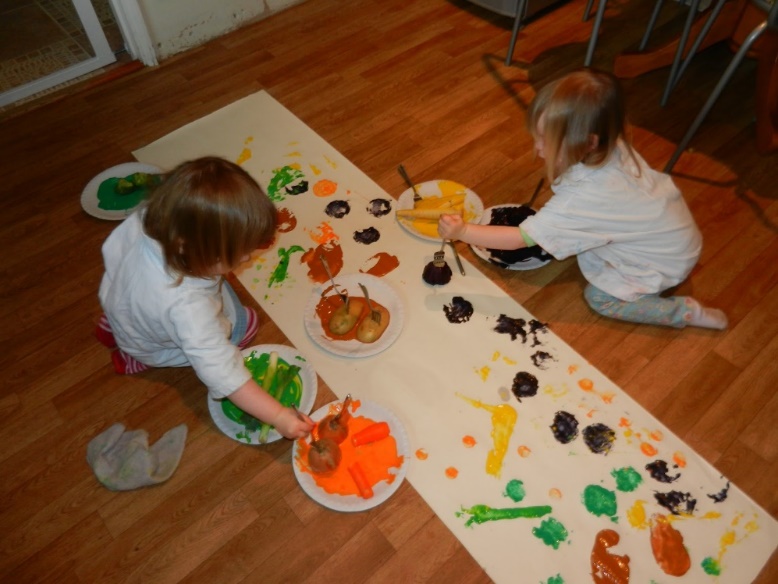 You could try experimenting with different fruits and vegetables and painting with them like this picture below. This is also a great activity to expose your child to different textures and smells of unfamiliar foods.Following on from your investigation with fruit and vegetables you could make your own fruit kebabs like these below. Assisting your child to cut the fruit and put them onto the stick will also help your child to develop their fine motor skills. 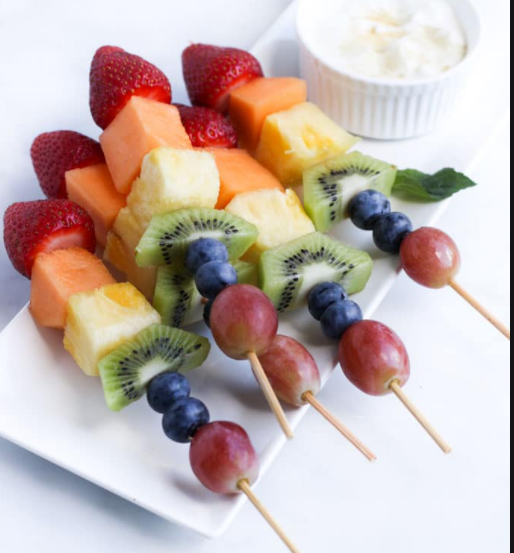 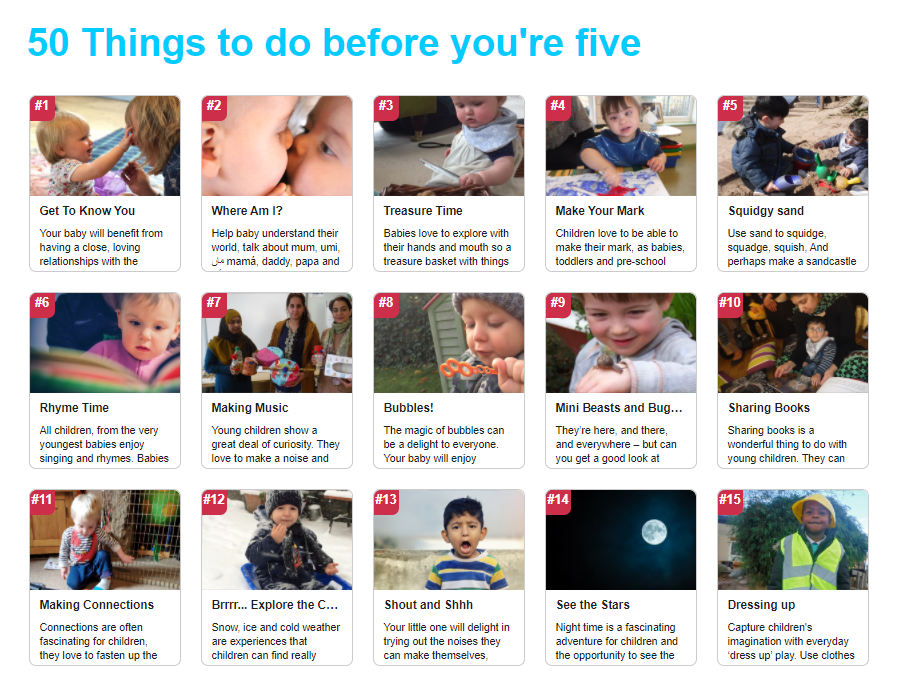 The weblink to the page above is:https://bradford.50thingstodo.org/app/os#!50thingstodobefore5/whats-it-all-aboutPlease feel free to contact me if you have any questions on abigail.hill@westoaksschool.co.ukI would love to see any home learning on ClassDoJo too. Thank you and keep safe! Weekly learning projects You could try experimenting with different fruits and vegetables and painting with them like this picture below. This is also a great activity to expose your child to different textures and smells of unfamiliar foods.Following on from your investigation with fruit and vegetables you could make your own fruit kebabs like these below. Assisting your child to cut the fruit and put them onto the stick will also help your child to develop their fine motor skills. The weblink to the page above is:https://bradford.50thingstodo.org/app/os#!50thingstodobefore5/whats-it-all-aboutPlease feel free to contact me if you have any questions on abigail.hill@westoaksschool.co.ukI would love to see any home learning on ClassDoJo too. Thank you and keep safe! Weekly learning projects You could try experimenting with different fruits and vegetables and painting with them like this picture below. This is also a great activity to expose your child to different textures and smells of unfamiliar foods.Following on from your investigation with fruit and vegetables you could make your own fruit kebabs like these below. Assisting your child to cut the fruit and put them onto the stick will also help your child to develop their fine motor skills. The weblink to the page above is:https://bradford.50thingstodo.org/app/os#!50thingstodobefore5/whats-it-all-aboutPlease feel free to contact me if you have any questions on abigail.hill@westoaksschool.co.ukI would love to see any home learning on ClassDoJo too. Thank you and keep safe! Weekly learning projects You could try experimenting with different fruits and vegetables and painting with them like this picture below. This is also a great activity to expose your child to different textures and smells of unfamiliar foods.Following on from your investigation with fruit and vegetables you could make your own fruit kebabs like these below. Assisting your child to cut the fruit and put them onto the stick will also help your child to develop their fine motor skills. The weblink to the page above is:https://bradford.50thingstodo.org/app/os#!50thingstodobefore5/whats-it-all-aboutPlease feel free to contact me if you have any questions on abigail.hill@westoaksschool.co.ukI would love to see any home learning on ClassDoJo too. Thank you and keep safe! 